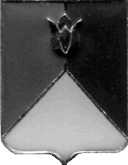 КОНТРОЛЬНОЕ УПРАВЛЕНИЕАДМИНИСТРАЦИЯ КУНАШАКСКОГО МУНИЦИПАЛЬНОГО РАЙОНА ЧЕЛЯБИНСКОЙ ОБЛАСТИ456730, ул. Ленина, 103, с. Кунашак, Кунашакский район, Челябинская область, Российская ФедерацияИНН/КПП 7460027050/746001001 тел. 2-82-72от   03.11.2023 г. №  26 	ПРИКАЗО проведении проверкиВ соответствии с пунктом 3 части 3 статьи 99 Федерального закона от 05.04.2013 г. № 44-ФЗ «О контрактной системе в сфере закупок товаров, работ, услуг для обеспечения государственных и муниципальных нужд», Постановлением Администрации Кунашакского муниципального района от 24.12.2020 года № 1832 «Об утверждении Порядка проведения плановых проверок при осуществлении контроля в сфере закупок для обеспечения государственных и муниципальных нужд в соответствии с Федеральным законом от 05.04.2013 года № 44-ФЗ «О контрактной системе в сфере закупок товаров, работ, услуг для обеспечения государственных и муниципальных нужд» в Кунашакском муниципальном районе», приказом Контрольного управления администрации Кунашакского муниципального района от 01.12.2022 года № 47 «Об утверждении Плана проведения проверок на 2023 год».ПРИКАЗЫВАЮ:Провести плановую проверку предупреждения и выявления нарушений законодательства Российской Федерации о контрактной системе и иных нормативных правовых актов контрактной службой, контрактным управляющим, комиссией по осуществлению закупок и их членов, уполномоченных органов, уполномоченных учреждений при осуществлении закупок для обеспечения нужд Кунашакского муниципального района на основании пункта 3 части 3 статьи 99 Федерального закона от 05.04.2013 года №44-ФЗ в отношении Муниципального казенного учреждения культуры «Межпоселенческая централизованная библиотечная система» Кунашакского района, по адресу: 456730, Челябинская  область, Кунашакский район, с. Кунашак, ул. Победы, д. 12, ИНН 7460039730, ОГРН 1177456097840.Цель и основание проведения плановой проверки - предупреждение и выявление нарушений законодательства Российской Федерации о контрактной системе и иных нормативных правовых актов контрактной службой, контрактным управляющим, комиссией по осуществлению закупок и их членов, уполномоченных органов, уполномоченных учреждений при осуществлении закупок для обеспечения нужд Кунашакского муниципального на основании Плана проверок Контрольного управления на 2023 год.Предмет плановой проверки – соблюдение законодательства Российской Федерации и иных нормативных правовых актов о контрактной системе в сфере закупок заказчиками, контрактными службами, контрактными управляющими, комиссий по осуществлению закупок товаров, работ, услуг и их членов, уполномоченными органами, уполномоченными учреждениями, специализированными организациями в рамках полномочий Контрольного управления.Метод проверки – сплошная проверка.Определить проверяемый период – 2022 год и 9 месяцев 2023 года.  Форма контрольного мероприятия – выездная проверка.Срок проведения проверки – с 20 ноября 2023 г. по 08 декабря 2023 г.Срок, в течение которого составляется акт по результатам проведения  проверки – не позднее 22 декабря 2023 г.Контрольное мероприятие провести должностному лицу: исполняющей обязанности руководителя Контрольного управления администрации Кунашакского муниципального района Сухаревой Светлане Борисовне.При осуществлении плановой проверки предупредить членов комиссии о персональной ответственности за обеспечение сохранности имущества и документов, передаваемых в распоряжение комиссии в ходе контрольного мероприятия.Перечень основных вопросов проверки:1) планирование обеспечения  обоснование муниципальных нужд:- совокупный головой объём закупок, лимиты бюджетных обязательств;- планирование (план график), нормирование и обоснование закупок;2) порядок организации осуществления закупок у Субъекта контроля:- контрактная служба или контрактный управляющий;- комиссия по осуществлению закупок, ее соответствие части 5 статьи 39 Закона о контрактной системе;- лица, ответственные за проведение экспертизы поставленного товара‚ выполненной работы или оказанной услуги в части их соответствия условиямконтракта;- лица, ответственные за приёмку поставленного товара‚ выполненной работы или оказанной услуги;- наличие или отсутствие положения о ведомственном контроле, а также плана проверок подведомственных учреждений;- сведения о проведении или не проведении в отношении Субъекта контроля ведомственного контроля;- при проверке бюджетных, автономных учреждений, унитарных предприятий - сведения о наличии или отсутствии положения о закупках товаров, работ, услуг‚ разработанного в соответствии с положениями Федерального закона от 18.07.2011 г. № 223-ФЗ «О закупках товаров, работ, услуг отдельными видами юридических лиц»;- сведения о возбуждении дел об административных правонарушениях в отношении Субъекта контроля и должностных лиц (членов комиссии) Субъекта контроля, результат;3) проверка осуществления закупок путем проведения торгов, запросов предложений, запроса котировок цен и запросов котировок цен в целях оказания гуманитарной помощи либо ликвидации последствий чрезвычайных ситуаций природного или техногенного характера:- проверка открытых конкурсов;- проверка конкурсов с ограниченным участием;- проверка двухэтапных конкурсов;- проверка открытых аукционов в электронной форме;- проверка запросов котировок;- проверка запросов котировок цен в целях оказания гуманитарной помощи либо ликвидации последствий чрезвычайных ситуаций природного или техногенного характера;- проверка запросов предложений;- информация об укрупнении лотов при осуществлении закупок;- информация о применении антидемпинговых мер при проведении электронных аукционов при снижении цены контракта на 25 процентов и более от начальной (максимальной) цены контракта;- информация об отказе в допуске заявок участников закупок;- соблюдение Субъектом контроля требований статьи 30 Закона о контрактной системе;4) проверка осуществления закупок на основании положений части 1 статьи 93 Закона о контрактной системе, за исключением положений пунктов 1-8, 11-14, 16-19 части 1 статьи 93 Закона о контрактной системе;5) проверка осуществления закупок на основании положений пунктов 1-3, 6-8, 11-14, 16-19 части 1 статьи 93 Закона о контрактной системе;6) проверка осуществления закупок на основании положений пунктов 4 и/или 5 части 1 статьи 93 Закона о контрактной системе;7) проверка исполнения контрактов (Договоров):- исполнение контрактов (договоров) на стадии приёмки товаров, работ услуг;- наличие или отсутствие порядка приёмки, актов экспертиз поставленных товаров, выполненных работ, оказанных услуг;- случаи изменения условий контрактов (договоров);- исполнение контрактов (договоров) на стадии оплаты, в том числе информация о нарушениях срока оплаты исполненных контрактов;- случаи непредставления, представления с нарушением сроков или недостоверного представления сведений в реестр государственных контрактов в части исполнения контрактов;- размещение отчётов об исполнении контракта, результатах исполнения его отдельного этапа, о поставленном товаре, выполненной работе или об оказанной услуге;- истребование Заказчиком у поставщика (исполнителя, подрядчика) пени, штрафа;- расторжение контрактов (договоров), в том числе в одностороннем порядке;- случаи расторжения контрактов (договоров);- случаи расторжения контрактов (договоров) в одностороннем порядке;- случаи заключения контрактов после расторжения контрактов (договоров) в одностороннем порядке;- случаи направления сведений в реестр недобросовестных поставщиков, результат;- размещение сведений о расторгнутых контрактах на официальном сайте;8) использование результатов закупок.- срок, в течение которого составляется акт по результатам проведения плановой проверки: 10 (десяти) рабочих дней со дня окончания плановой проверки не позднее 22.12.2023 года.Старшему инспектору Контрольного управления Сухаревой С.Б. подготовить уведомление и запрос на документы за 5(пять) рабочих дней до начала проведения проверки.Контроль за исполнением настоящего приказа оставляю за собой.Исполняющий обязанности руководителя Контрольного управления администрации						  Кунашакского муниципальногорайона                                                                                                   Сухарева С.Б.С должностными лицами проверяемого объекта родства не имею.Должностным лицом проверяемого объекта в проверяемом периоде не являюсь.Ознакомлен:- со статьей 9 Федеральный закон от 25.12.2008 года № 273-ФЗ «О противодействии коррупции» об обязанности уведомлять представителя нанимателя об обращениях в целях склонения к коррупционным правонарушениям;- с подпунктом 5 пункта 1 статьи 14 Федерального закона от 02.03.2007 года  № 25-ФЗ «О муниципальной службе в Российской Федерации» о запрете получения подарков в связи с исполнением должностных обязанностей.Исполняющий обязанности руководителя Контрольного управления администрации						  Кунашакского муниципальногорайона                                                                                                   Сухарева С.Б.